Please show your appreciation for our sponsor’s generosity and community spirit by thanking them and patronizing their businesses. 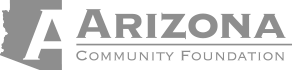    Arizona Community Foundation/Sierra Toyota Fund/    Paul and Elise MacMillan	2596 E. Fry Blvd.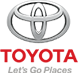 	Sierra Vista, AZ  85635	520.458.8880			www.azfoundation.org/www.sierratoyota-az.com		Copper Queen Community Hospital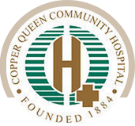 		101 Cole Avenue		Bisbee, AZ  85603		520.432.5383			www.cqch.org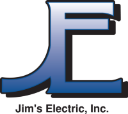 		Jim’s Electric		1118 S. Naco Hwy		Bisbee, AZ  85603		520.432.1118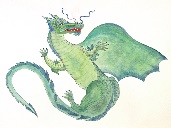 		Karin’s Acupuncture and Wellness		501 Essex Drive		Sierra Vista, AZ  85635		520.459.1203			www.kawpllc.com			Linda Grale Realty			226ª Tombstone Canyon Road			Bisbee, AZ  85603			602.430.7071			www.lindagrale.com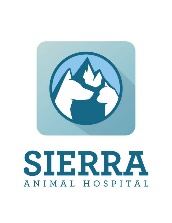 		Sierra Animal Hospital   900 S. Hwy 92Sierra Vista, AZ  85635520.458.8656www.sierraanimalhospital.com			Sierra Vista Chiropractic			Dr. James Garrett Goodman			222 E. Fry Blvd.			Sierra Vista, AZ  85635			520.459.1414			www.sierravistachiropractic.comSloane and Danielle BoucheverGladys M. Tysdal